Programme Inspection Proforma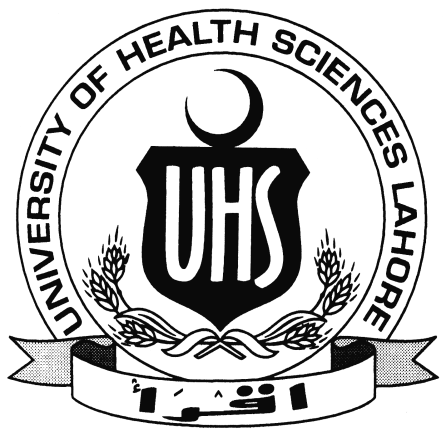 ForM. Phil HematologyUNIVERSITY OF  SCIENCES, LAHORELEGAL REQUIREMENTS FINANCIAL STATUS AND SUSTAINABILITY COMMON FACILITIES“INFRASTRUCTURE” BASIC REQUIREMENTS FOR M.PHIL Hematology PROGRAMMEADMINISTRATIVE STAFF – ESSENTIALTEACHING STAFF – FACULTYPART IIIEQUIPMENTRecommended booksSr. #PARAMETER REQUIRED ACTUAL / OBSERVED  1Ownership Institution can vest ini.       a body corporate registered under the relevant laws of companies ordinance / societies / trust.ii. 	Federal/ Provincial or Local GovernmentA  seeking affiliation for Medical/ Dental/Allied Health sciences coursesiv. 	An autonomous body promoted by Federal/provincial/local government by or under a statute for the purpose of nursing education;v. 	A public or private charitable trust registered under the related act.2Teaching Hospital Independent or Hospital based laboratory having workload of minimum 1000 laboratory tests per day as a total including different departments, chemistry, hematology, immunology, microbiology, histopathology and molecular biology.Participation of Lab in internal and external quality assurance programmes.3Area of Premises Minimum 1 acre5Ownership / Possession of Land Ownership / Lease of 33 years S #PARAMETER REQUIRED ACTUAL / OBSERVED  1Working Capital Min. Rupees 2.5 Million (For Private Institution)PARAMETER CAPACITY ACTUAL / OBSERVED  AREA PER PERSON MIN. AREA ACTUAL / OBSERVED  Auditorium (1) 300 capacity 10 sqft/person 1000 sqft Lecturer Hall (2) 50 capacity 10 sqft/person 600 sqft Library (1) 50 capacity 20 sqft/person 1000 sqft Common Room for girls Lump sum 1000 sqft Cafeteria Lump sum 1000 s  qft Tutorial (x4)25 capacity 10  sqft/person1000 sqftMain Laboratory with four - six sections25 capacity Lump sum 2000 sqft Phlebotomy AreaTwo sectionsMale/FemaleLump sum200 sqftOffices (x4)200 sqft 1000 sqftTOTAL TOTAL TOTAL TOTAL 10,800 sqftS #PARAMETER REQUIRED SPECIFICATION/CAPACITYACTUAL / OBSERVED           1Officesa) Teaching Staffb) Administrative Staffa) 5 Minimumb) 2 Minimum2Seminar/meeting room125 Capacity3Refreshment/tea room120 Capacity4Library for PG Students1a) 20 Capacityb) Equipped with at least 3 computers with internet accessb) Minimum 2 copies of Text Books of all four major disciplines of Pathology c)Minimum 2 sets of at least 5 reference Books  d) Availability of indexed journals 5Basic Hematology Laboratory1Optimum space for equipment and researchers with an area not less than 1000 sqft7Sample Collection/Patient AccessA tertiary hospital with minimum of daily 200 outdoor patients8Animal Research Facility/Laboratory1a) Animal House Rooms: 2 min with temperature and humidity monitor b) Office for Veterinary officerc) Designated space for house attendantd) Changing areae) Procedure room with proper OT lightf) 01 Colony breeding roomg) Cage washing areah) Feed preparation/storage roomi) Corridor to accommodate extra cage racksS.#Categories of staffReq No.Qualification and responsibilityActual / ObservedProgramme Director1Faculty member(Professor, Associate Prof/ Assistant Prof)Librarian1Graduate in library Science and Computer literate.B.Sc.Administrative officer /Computer technician/operator/typist1Diploma in computerFluent in languageBio Statistician1M.Sc BiostatisticsMin two years experiencePeon2-	MatricSecurity guards1-	MatricCleaners1-	Designation Requirements/QualificationsAvailable Deficiency Names with QualificationsNo of MPhil ProducedPublications in last three years Professor or Associate Professor of HematologyMBBS with PhD, FCPS, MPhil, FRCPath, DABP (Hematopathology) or equivalentAssistant Professor of HematologyMBBS with PhD, FCPS, MPhil, FRCPath, DABP (Hematopathology) or equivalentSenior Demonstrator (Hematology)MBBS and having attended and passed the theory examination for MPhil pending defense of thesis.Professor/Associate Professor/Assistant Professor of HistopathologyMBBS with PhD, FCPS, MPhil, FRCPath, DABP AP/CP or equivalentProfessor/Associate Professor/Assistant Professor of Chemical  PathologyMBBS with PhD, FCPS, MPhil, FRCPath, D(ABCC) or equivalentProfessor/Associate Professor/Assistant Professor of MicrobiologyMBBS with PhD, FCPS, MPhil, FRCPath, D(ABMM) or equivalentLaboratory ManagerMSc (MLT) or Graduate (4 years program) with 2 years’ experienceLaboratory Technologists (02)Graduate (4 years program)Computer EducationBachelor of Computer SciencesBiostatistics & Research MethodologyMSc (Biostatistics) or MPHPATHOLOGY(Equipment)PATHOLOGY(Equipment)PATHOLOGY(Equipment)PATHOLOGY(Equipment)PATHOLOGY(Equipment)SectionMin RequiredDeficiencyRemarks Working/Not workingHEMATOLOGY (min workload of 200 samples/day)HEMATOLOGY (min workload of 200 samples/day)HEMATOLOGY (min workload of 200 samples/day)HEMATOLOGY (min workload of 200 samples/day)HEMATOLOGY (min workload of 200 samples/day)Automated haematology analyser (3 Parts or 5 parts)5 parts min 13 parts min 2Fully/semi automated coagulation analyzer1Apparatus electrophoresis complete with accessories, densitometry and UPS1Haemocytometer1Westergren ESR system(bottles+ tubes +stand)10Stain dropping bottles(250 ml)5Wash bottle(500ml)5Staining rack adjustable5Refrigerator 2-8°C1Water  with stirrer,temperature control and display1Microscope binocular2Microscope multie head(5 place)1Differential leucocyte counter manual(8-10 keys)2Differential lecucocyte counter  electronic2Automatic pipette   5-10ul2Automatic pipette 10-100 ul 2Automatic pipette 100-1000ul2Centrifuges micro haematocrit with reader.1Bone marrow aspiration needles adult(Islam)2Bone marrow aspiration needles Paediatric(Islam)2Bone marrow trephine biopsy needles adult(Islam)2Bone marrow trephine biopsy needles Paediatric(Islam)2All facilities of Routine and Special StainingBLOOD BANKBLOOD BANKBLOOD BANKBLOOD BANKBLOOD BANKBlood bank Refrigerator large with temperature control\,alarm and record graph1Blood grouping tiles10Cryofuge1Blood bag Rotator2All facilities of blood grouping and Cross match.Binocular Microscope1Weight Machine2BP Apparatus1Precision electronic balance1GENERAL GLASS WAREGENERAL GLASS WAREGENERAL GLASS WAREGENERAL GLASS WAREGENERAL GLASS WAREPiptte glass(Pyrex) graduated 5 m1At least 2Piptte glass(Pyrex) graduated 10 m1At least 2Glass beaker (Pyrex) 100 ml graduatedAt least 2Glass beaker (Pyrex) 500 ml graduatedAt least 2Glass cylinder (Pyrex) 500 ml graduatedAt least 2Flask conical glass(Pyrex) graduatedAt least 2 - 20 or - 40°C FreezerAt least 1 in labSr.#NameAvailable/Not available 1Post graduate hematology by  A.V Hoffbrand 6th edi 20112WHO. Tumors of hematopoietic & lymphoid tissues 20083Practical hematology by Deccie & Lewis 11th  edition  20124Manual of laboratory medicine Armed Forces Institute of Pathology Rawalpindi 2nd edition 20035Manual of Medical Laboratory Techniques. Jaypee 